GA Milestone Review #6This is due Wednesday, April 20th for a formative grade.1. Twenty-eight sixth graders play basketball at J.R. Middle School.  This is 20% of all sixth graders at the school.  What is the total number of sixth graders at the school?a. 140		c. 90b. 120		d. 752. For which set of data would the median be best to describe the data?a. the selling price of a loaf of breadb. the weights of the boys on the wrestling teamc. the selling price of a used card. the number of students in each class at a school3. Which expression is equivalent to the expression below?         x + x + xa. x(2x)	c. 3xb. 3 + x	d. 2(x + x)4. What is the quotient of 1,311÷ 57?a. 		c. b. 		d. 5. Which expression is equivalent to         7(n + 5)?a. 35n		c. 12nb. n + 35	d. 7n + 356. What is the greatest common factor of 63 and 36?a.  3		c.  9b.  6		d.  187. The daily profits for a bake sale at a school one week were $120, $95, $120, $85, and $100.  What is the mean of the data?a. $104		c. $98b. $100		d. $968. Which expression represents “seven less than five times a number?”a. 5 - 7a			c. 7 – 5ab. 7a - 5			d. 5a - 79. Daniel rides his bicycle at a rate of 7 miles per hour.  At that rate, how long would it take him to ride 28 miles?a. 3 hrs		c. 7 hrsb. 4 hrs		d. 21 hrs10. What is the area of this figure?                            15  in.8 in.                           10  in.a. 80 in2		c. 100 in2b. 120 in2		d. 200 in211. What is the volume of a cube with a side length of 14.5 feet?a. 43.5 ft3		c.  3,048.625 ft3b. 2,744 ft3		d.  3,375 ft312. Which  is equivalent to |-30|?a. 		c. b. 			d. 13. What solid figure is made from the same polygon?a. triangular pyramidb. rectangular prismc. square pyramid		d. triangular prism14. A shirt company packs 24 shirts in a box.  How many boxes do they need to pack 14,568 shirts?a. 67		c. 670b. 607		d. 6,00715. Which is the opposite of (-15)?a. 51		c. -15b. 15		d. -5116. What solid figure can be made from this net?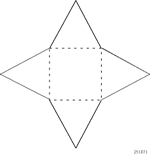 a. triangular pyramidb. square pyramidc. rectangular prismd. triangular prism	17. What is the product of 0.85 x 0.37?a. 1.314		c. 0.52b. 0.673		d. 0.314518. Which sentence is true?a. |-10| > |7|		c. |5| < |-1|b. |-8| < |-2|		d. |-4| > |-6|19. Which of the following is a statistical question?a. How tall is the governor of our state?b. How many foreign countries have you visited?c. What is the temperature right now?d. What are the colors of the U.S. flag?20. In which quadrant is (-5, 2)? a. I		c. IIIb. II		d. IV